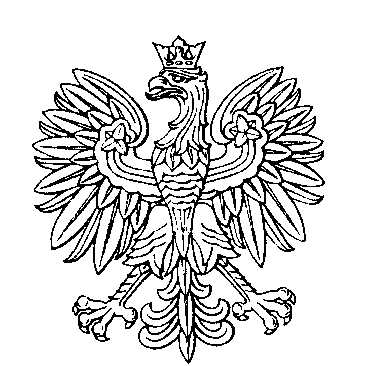 MIEJSKA KOMISJA DO SPRAW REFERENDUM w gminie LubawkaSKŁAD KOMISJI:Przewodniczący	Sławomir Jacek KurzejaZastępca Przewodniczącego	Bartosz Patryk SołdyńskiCZŁONKOWIE: